Young Adult литература (сокращенно — YA,( янг-эдалт) дословно — «молодые взрослые») — популярное литературное направление, в первую очередь рассчитанное на подростков и молодых людей в возрасте от 12 до 20 лет, хотя в целом чётко выраженной верхней границы не существует.
 У YA-литературы есть несколько отличительных свойств.
Во-первых, главные герои книг обязательно должны быть юными. Ученики школ, студенты, абстрактные подростки и т.д.
 Во-вторых, круг проблем должен быть близок возрасту героев. В-третьих, в этом жанре очень популярен  «роман взросления». Проще говоря, на протяжении истории герой взрослеет и умнеет, попутно переживая всевозможные жизненные ситуации.
  Существует несколько подвидов жанра Young Adult.
1.Фэнтези (традиционная и городская).
2. Реализм с элементами мистики.
3.Реализм. 
 4.Антиутопии.
5. Сampus novel, он же университетский роман. Правда, действие необязательно должно разворачиваться в колледже/институте. Это может быть также частная, обычная, спортивная или летняя школа. Основной темой подвида являются взаимоотношения ровесников в ограниченном пространстве. 
Многие  любят читать книги для подростков, потому что тоже когда-то переживали все эти острые первые влюблённости и разочарования в родителях и школе. Так что прочь сомнения и комплексы: книги для подростков — это увлекательно, здорово и подходят для всех.

Предлагаем вашему вниманию книги Young Adult из фонда нашей библиотеки: Алендер, Кэти.  Плохие девочки не умирают ( Мистика. )Бринкманн, Каролина.  Идеальные . Антиутопия. Благословенная мятежница)  Бринкманн, Каролина.   Бездушные  (. Антиутопия. Благословенная мятежница). 
  Грин, Джон.  Виноваты звезды 
 
 Клэр, Кассандра.Механический ангел (Адские механизмы ; кн. 1). 
  Клэр, Кассандра.
 Механический принц(Адские механизмы ; кн. 2).  Клэр, Кассандра.
Механическая принцесса  (Адские механизмы ; кн. 3). 
Кова, Элис. Пробуждение  (Рожденная стихиями ; кн. 1)  
 Кова, Элис.   Падение огня ( Рожденная стихиями ; кн. 2). 
 Кова, Элис. Кровь земли (Рожденная стихиями ; кн. 3)

  Майер, Стефани.  Сумерки  Майер, Стефани. Рассвет  Майер, Стефани. Новолуние 
 Макгэрри, Кэти.
    Скажи, что будешь помнить  ( Бестселлеры романтической прозы).

    Ролинг, Джоан Кэтлин.
    серия о Гарри Поттере   Сагг, Зои.
    Девушка Оnline. Статус: свободна
  
Сагг, Зои. Девушка Оnline Сагг, Зои.Девушка Оnline в турне 
   
 Стивотер, Мэгги.
    Синяя лилия, лилия Блу 
Продолж. кн. : Воронята Терри, Тери.
    Стертая  ( Стиратели судеб) 1-я кн. трилогии    Уорд, Кейтлин.
    Девушка в плохой компании      Уорд, Кейтлин. Исчезнувшая в пустоте . Уорд, Рейчел.
    Числа. Время бежать  (Воображариум)
1-я кн. трилогии Шейл, Рута. Двоедушник  Хокинс, Рейчел.  Проклятая школа
  
Эшер, Джей.   13 причин почему 
  Янси, Рик. 5-я волна 1-я кн. трилогии Янси, Рик.  Бесконечное море  Продолж. романа : 5-я волна  2-я кн. Трилогии Янси, Рик. Последняя звезда 3-я кн. трилогии : 5 волна
 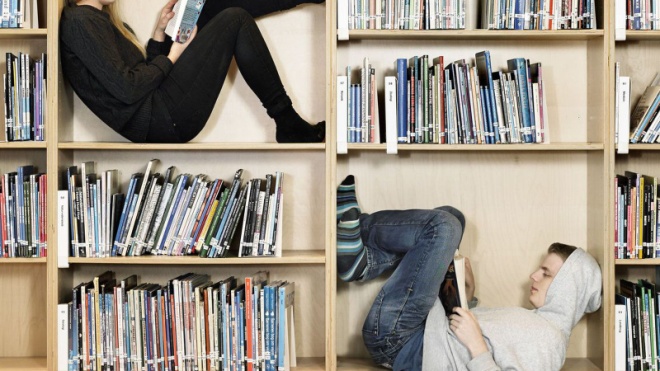 МБУК БИС г. Кургана
библиотека имени А.С. Пушкина
 Что такое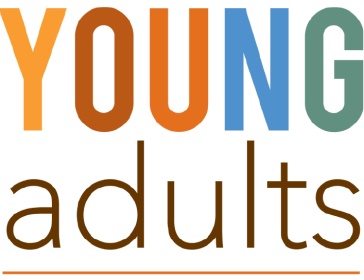 и с чем его едят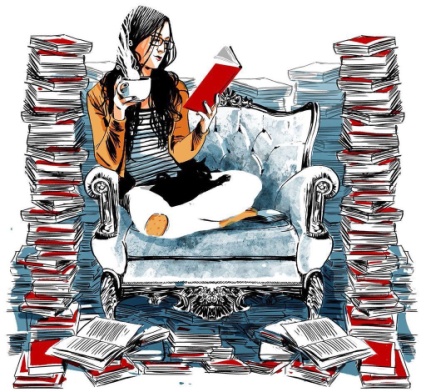 Курган
2020